Фронтовой приказ№: 90/н от: 22.04.1945 
Издан: ВС 3 Украинского фронта / Архив: ЦАМОфонд: 33опись: 686196ед.хранения: 612№ записи: 22886120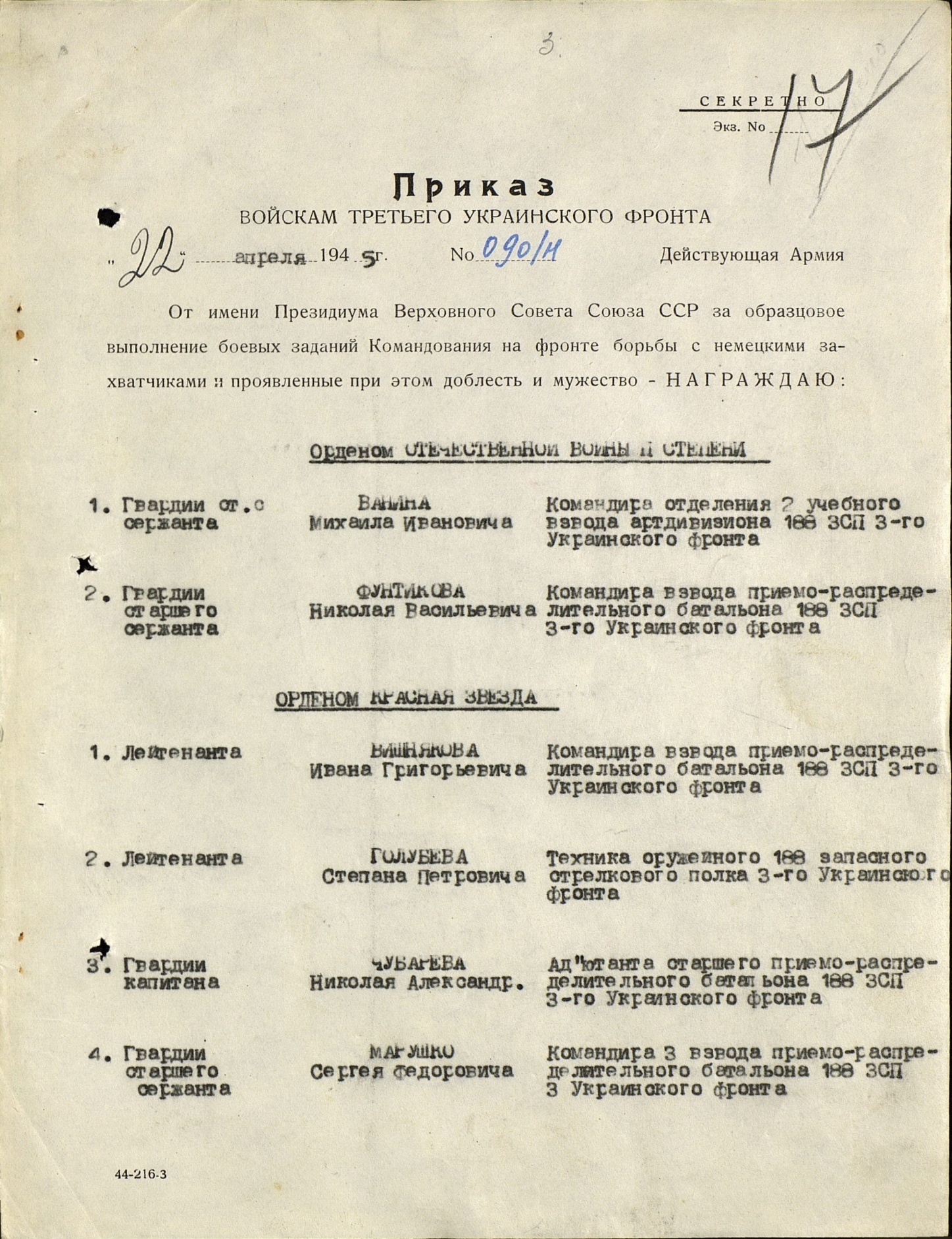 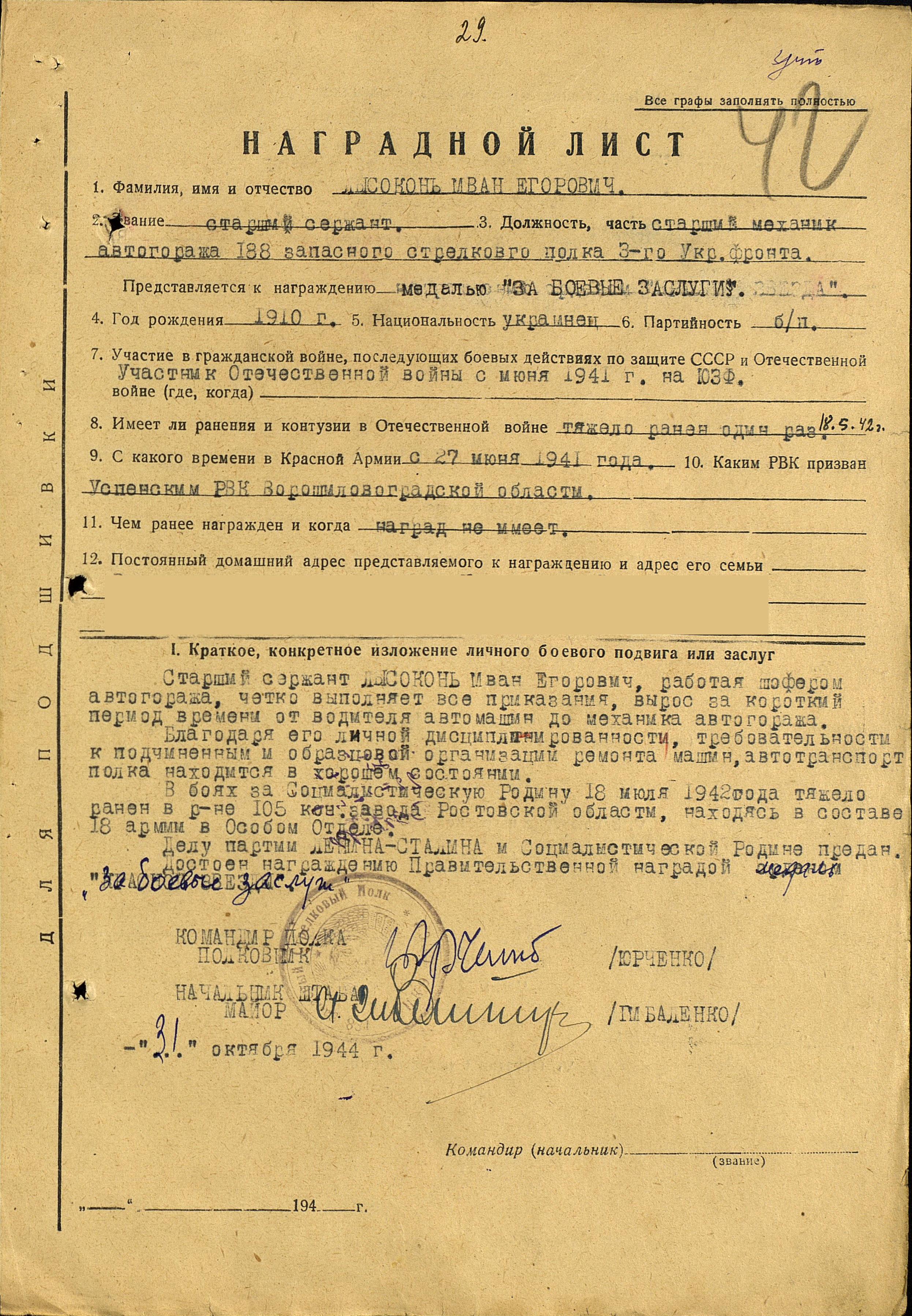 